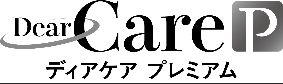 動画視聴報告書動画視聴報告書名前・所属　　　　　　　　　　　　　　・視聴終了日　　　　　　年　　　　月　　　　日テーマ筋力のアセスメント：下肢のMMT（徒手筋力テスト）視聴動画　1.ナースが押さえておきたい下肢のMMTのポイント　2.下肢の筋力把握：立ち上がり動作　3.膝の伸展に関するMMT　4.股関節の屈曲に関するMMT  5.足関節の屈曲に関するMMT学んだこと実践してみようと思うこと